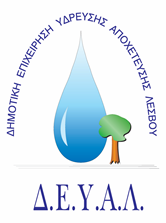   ΔΗΜΟΤΙΚΗ ΕΠΙΧΕΙΡΗΣΗ                                                              Ημερομηνία:15-02-2023ΥΔΡΕΥΣΗΣ ΑΠΟΧΕΤΕΥΣΗΣ                                             ΛΕΣΒΟΥ                                                                                                          Προς                                                                                                          Δ.Ε.Υ.Α. ΛέσβουΕΝΔΕΙΚΤΙΚΟΣ  ΠΡΟΥΠΟΛΟΓΙΣΜΟΣ	Προς ΘΕΜΑ Προμήθεια οικοδομικών υλικών για την αποκατάσταση βλαβών ύδρευσης & αποχέτευσης για τις ανάγκες του έτους 2023Αρ. πρωτ.   1804/15-02-2023Α/ΑΠΟΣΟΤΗΤΑΠΕΡΙΓΡΑΦΗΤΙΜΗ ΜΟΝ. ΚΟΣΤΟΣ1490ΤΣΙΜΕΝΤΟ ΜΑΥΡΟ (ΣΑΚΙ 40kg)8,003.920,00296ΤΣΙΜΕΝΤΟ ΤΑΧΕΙΑΣ 7΄΄ ΛΕΠΤΩΝ 3kg4,00384,00348ΤΣΙΜΕΝΤΟ ΥΠΕΡΤΑΧΕΙΑΣ 3΄΄ ΛΕΠΤΩΝ 1kg3,50168,00ΚΑΘΑΡΗ ΑΞΙΑΚΑΘΑΡΗ ΑΞΙΑΚΑΘΑΡΗ ΑΞΙΑΚΑΘΑΡΗ ΑΞΙΑ4.472,00ΦΠΑ 17%ΦΠΑ 17%ΦΠΑ 17%ΦΠΑ 17%760,24ΣΥΝΟΛΟΣΥΝΟΛΟΣΥΝΟΛΟΣΥΝΟΛΟ5.232,24